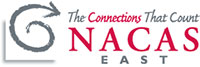 Application for Educational Grant Applicants may apply for an educational grant to attend the NACAS educational programs listed below but will not be eligible for more than one grant per calendar year from NACAS East. Funding is available to provide financial assistance for registration fees only.  Please check the grant requested, one application per grant:    NACAS East Conference	 Registration Fee – application due April 1   NACAS National Conference Registration Fee – application due July 1   CASP Exam Registration Fee – application due May 1 	NAME:		________	_____	TITLE: 			______	INSTITUTION: 		_					________________________						ADDRESS: 							CITY: 	STATE:				ZIP CODE:			PHONE: 	FAX:				E-MAIL: 			Is this your first NACAS East or National Conference?  ___Yes ___NoProvide a brief statement about the need for an educational grant.   Grant recipients must be registered for the full conference. NACAS East will cover the conference fee or CASP exam cost upon confirmation of travel arrangements from grant recipient.    Please scan this completed form and email or fax it to: Phillip R. Allison
Deputy Director, Naval Academy Business Services DivisionNACAS East Year 2 Directorpallison@usna.edu      Fax: 410-293-2383